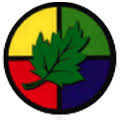 Expectation for NurseryExpectation for NurseryExpectation for NurseryExpectation for NurseryExpectation for NurseryExpectation for NurseryExpectation for NurseryExpectation for NurseryExpectations for ReceptionExpectations for ReceptionExpectations for ReceptionExpectations for ReceptionExpectations for ReceptionLinks to KS1RelationshipsBecome more outgoing with new peopleBecome more outgoing with new peopleBecome more outgoing with new peoplePlay with one or more children elaborating play ideasPlay with one or more children elaborating play ideasPlay with one or more children elaborating play ideasTalk with others to solve conflicts, supported by an adultTalk with others to solve conflicts, supported by an adultBuild constructive and respectful relationshipsWork and play cooperatively and take turnsWork and play cooperatively and take turnsWork and play cooperatively and take turnsForm positive relationships with adults and peersUnderstand how to be a good friend. Learn different roles in society.EmotionsSelfTalk about their feelings using words like sad, happy, angry and worried. May be prompted and supported by adultsTalk about their feelings using words like sad, happy, angry and worried. May be prompted and supported by adultsTalk about their feelings using words like sad, happy, angry and worried. May be prompted and supported by adultsTalk about their feelings using words like sad, happy, angry and worried. May be prompted and supported by adultsExpress their feelings e.g. initiates telling an adult how they feel and expresses their emotion appropriately (crying when upset).Express their feelings e.g. initiates telling an adult how they feel and expresses their emotion appropriately (crying when upset).Express their feelings e.g. initiates telling an adult how they feel and expresses their emotion appropriately (crying when upset).Express their feelings e.g. initiates telling an adult how they feel and expresses their emotion appropriately (crying when upset).Express their feelings e.g. initiates telling an adult how they feel and expresses their emotion appropriately (crying when upset).Express their feelings e.g. initiates telling an adult how they feel and expresses their emotion appropriately (crying when upset).Express their feelings e.g. initiates telling an adult how they feel and expresses their emotion appropriately (crying when upset).Show understanding of their own feelingsShow understanding of their own feelingsLearn how feelings can affect people’s bodies and how they behaveEmotionsOther peopleShow awareness that others experience emotions like themselvesShow awareness that others experience emotions like themselvesShow awareness that others experience emotions like themselvesShow awareness that others experience emotions like themselvesBegin to understand how others might be feelingBegin to understand how others might be feelingBegin to understand how others might be feelingBegin to understand how others might be feelingConsider the feelings of othersConsider the feelings of othersConsider the feelings of othersThink about the perspective of othersThink about the perspective of othersLearn how to recognise what others might be feelingSelf-regulationSeek out an adult to help to deal with their emotionsSeek out an adult to help to deal with their emotionsSeek out an adult to help to deal with their emotionsSoothed, calmed or comforted by an adult through shared experience e.g. hug, gentle conversation and talking through the ‘feelings’Soothed, calmed or comforted by an adult through shared experience e.g. hug, gentle conversation and talking through the ‘feelings’Soothed, calmed or comforted by an adult through shared experience e.g. hug, gentle conversation and talking through the ‘feelings’Begin to calm themselves and talk through solutions to deal with emotionsBegin to calm themselves and talk through solutions to deal with emotionsShow perseverance and resilience in the face of challengesAble to control their impulses and express their strong emotions in acceptable waysAble to control their impulses and express their strong emotions in acceptable waysAble to control their impulses and express their strong emotions in acceptable waysBegin to regulate behaviour according to their own feelings and feelings of othersLearn different things they can do to manage big feelings, to help calm themselvesdown and/or change their mood when they don’t feel goodConfidenceSelect and use resources and activities, with help when neededSelect and use resources and activities, with help when neededSelect and use resources and activities, with help when neededSelect and use resources and activities, with help when neededShow more confidence in new social situationsShow more confidence in new social situationsShow more confidence in new social situationsShow more confidence in new social situationsDevelop appropriate ways of being assertiveDevelop appropriate ways of being assertiveDevelop appropriate ways of being assertiveSee themselves as a valuable individualSee themselves as a valuable individualRecognise what makes them special and unique.Understanding rulesDevelop sense of responsibility and membership of communityIncreasingly follow rules and understand why they are important Increasingly follow rules and understand why they are important Increasingly follow rules and understand why they are important Do not always need an adult to remind them of rulesDo not always need an adult to remind them of rulesDo not always need an adult to remind them of rulesHelp to find solutions to rivalries Help to find solutions to rivalries Explain the reasons for rulesExplain the reasons for rulesExplain the reasons for rulesKnow right from wrong and try to behave accordinglyRecognise risk and safety in school, at home and online.Managing selfToiletingUsually dry during the dayUsually dry during the dayCan ask for help when neededCan ask for help when neededCan ask for help when neededAble to wipe themselves independentlyAble to wipe themselves independentlyAble to wipe themselves independentlyCan use the facilities to wash and dry own handsCan use the facilities to wash and dry own handsAccess toilets when needed and manage own hygiene needsAccess toilets when needed and manage own hygiene needsAccess toilets when needed and manage own hygiene needsLearn about germs and cleaning.DietEat a range of foodsEat a range of foodsExpress preferences with food and drinkExpress preferences with food and drinkExpress preferences with food and drinkKnow that there are healthy and unhealthy foodsKnow that there are healthy and unhealthy foodsKnow that there are healthy and unhealthy foodsKnow that there are healthy and unhealthy foodsCan say how foods help them e.g. green foods help me to fight off illness Can say how foods help them e.g. green foods help me to fight off illness Can say how foods help them e.g. green foods help me to fight off illness Can say how foods help them e.g. green foods help me to fight off illness Know about foods that are healthy and the risks of too much sugar.DressingHelp with difficult elements when dressing e.g. finishing zipper if an adult starts Help with difficult elements when dressing e.g. finishing zipper if an adult starts Can change their socks, shoes and most items of clothing with some supportCan change their socks, shoes and most items of clothing with some supportCan change their socks, shoes and most items of clothing with some supportCan ask for help when neededCan ask for help when neededCan ask for help when neededCan ask for help when neededCan change for PE, putting clothing on the correct way aroundCan change for PE, putting clothing on the correct way aroundCan change for PE, putting clothing on the correct way aroundCan do buttons and zips independentlyIncreasingly independent.